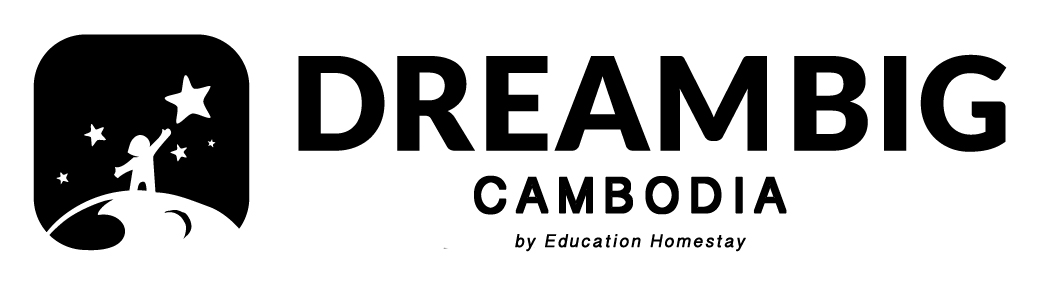 3. PERSONAL INFORMATION4. EDUCATION5. EMPLOYMENT RECORD6. PROFILE OUTLINING 7. QUESTIONS *We recommend you to bring your own sleeping bag/bed sheets, mosquito spray, mosquito net and your own hygiene products for the bathroom, and your own products for cleaning clothes by hand.MORE RELEVANT INFORMATION ABOUT DREAM BIG CAMBODIA & CRISTINA ENGLISH SCHOOL:The resources at Cristina English School – Dream Big Cambodia are limited. Please be understanding and flexible with any shortages you may encounter. In our handbook it is clearly explained how the different groups are structured in a "rough way”. Also, you can find explanatory videos at our website www.cambodia.wedreambig.org.At our school you will find logbooks, which must be updated by the volunteers, detailing what they have taught each day. Before leaving, make a brief summary of what has been covered during your stay, and what has to be done next, so future volunteers know how to continue. This way we will avoid recurrent problems every time new volunteers arrive, such as the sense of being lost and not knowing what to teach and what not. It's very important to keep them updated.At Cristina English School we have fixed representatives and collaborators, such as Rathana (general manager), Sok Nim (the cook) or Mr. Viseth (the driver). Please ask them or the long-term volunteers for help in case of doubt.We are a local project from a small NGO, which runs on very limited resources, so always bear in mind that we do always our best. We know that there’s always a need for enhancement, further coordination and much more, but you must be conscious at all times that Dream Big Cambodia is not selling a product or service. We accept suggestions for improvement and a proposal to find a solution, not complaints.Cristina English School is not a hostel or a holiday experience. The project belongs to all those who are part of it, and it is everyone's responsibility to take care of it and try to improve its conditions. Rathana, Sok Nim and Mr. Viseth are part of the Dream Big family and in charge of our project, but that doesn't mean they have to go about tidying up and cleaning up abandoned stuff after the volunteers. Everyone should be responsible for their own hygiene and be respectful of their peers. If someone is not respectful, it is in the hands of the rest of the companions who are suffering it to express themselves and propose corrective actions.Dream Big Cambodia and its Cristina English School exist exclusively with the purpose of helping children, not to help tourists save money. Workaway, Worldpackers, Go Overseas or any other platform like those, work to connect local projects and people interested in helping, in the hope that the two parties can benefit from each other's relationship. Also, it is important to understand that neither Dream Big Cambodia nor any of its collaborators can't be held responsible for diseases that volunteers may contract during their stay at Cristina English School, be it malaria, dengue or other. It is the volunteers’ responsibility to keep themselves informed and know what they are exposed to in the countries they visit.We know that sometimes the number of volunteers is not stable using platforms like Workaway.  Unfortunately, through Workaway, there is nothing we can do to improve this point. Workaway is very unreliable, for example if 6 people tell us that they come on Friday, in the end they always end up being 2. So it is very difficult to predict how many people will come. Besides, we don't have any system of “coercion” in place to make the volunteers fulfill their commitment. We are an NGO, not the police. We don't play with any percentage, nor are we like an airline speculating with overbooking. We trust  the goodwill of the people who are interested this project and we appreciate the willingness from them to be part of it. For us - Dream Big Cambodia - our only and main concern is children. Unfortunately, in this deficient world in which we live, without a minimum of economic resources we can't guarantee any well-being. We remind you that Dream Big Cambodia is an NGO. Your contribution is aimed at the welfare of children. In addition, we offer a minimum of guarantees that are reflected in the application form, handbook and website. With the contributions we receive, Dream Big Cambodia and Cristina English School juggles to survive.We want to share with you what other NGOs charge their volunteers for projects in Cambodia, so that you can see that Dream Big Cambodia does NOT want to make any profit from the contributions it receives: https://www.cooperatingvolunteers.com/tasa-programa/Cristina English School is not a hierarchical or a super professional project. It should be thought of as a project self-managed by its participants, with the sole aim of helping our children, because they need it, because they live in a country that does NOTHING for them. One person alone can't get very far, but many people together can do amazing things, like what we have built bit by bit all together: Dream Big Cambodia.8. COMMENTS / QUESTIONS:I certify that all the statements in this form and other information provided by me while applying for this position are true and correct. I understand that any falsification or willful omission shall be sufficient cause for dismissal or refusal of enrolment.NAME:___________________________________ ID:_________________________Date: ____________________________________SIGNATURE:APPLICATION FORM IMPORTANT NOTICE: YOU ARE GOING TO VOLUNTEER WITH CHILDREN, IT IS VERY IMPORTANT TO FILL OUT THIS APPLICATION FORM IN ORDER TO GUARANTEE THAT WE ARE PROVIDING OUR STUDENTS WITH QUALITY EDUCATION AND HUMAN VALUES.1. POSITION APPLIED FOR: VOLUNTEER at CRISTINA ENGLISH SCHOOL2. LOCATION: Prasat Bakong, 20km from Siem ReapPHOTOFull name  (*)            Date of  birth (*)Sex:	 Sex:	 Nationality (*)Address (*)Cellphone  (*)Facebook URL o Instagram @ (*)Email (*)ID or Passport No  (*)Issued by  (*)Issued by  (*)On  (*)Dates availableFrom date ……. To date …………From date ……. To date …………From date ……. To date …………From date ……. To date …………Name & Place of University/InstitutionDegree or CertificateField of StudyFrom date to dateCompany/ WebsiteFrom date to dateJob Title/ DutiesReason for leavingQuestionsAnswersWhat is your English Level?Do you have any previous experience in teaching children?Do you have any personal experience in teaching adults?How do you think you get along with children?What do you think about children?Do you like to play games with children?QuestionsAnswersAre you going to commit with us for at least 4 WEEKS?Do you agree to contribute with a fix amount of 45 DOLARS per week, which will be paid every Monday, for food and accommodation and the wellbeing of the project as a whole?We are not a hostel, with this contribution you are helping the project to continue existing. The amount is fixed every week doesn't matter if you leave Wednesday or Sunday. We need the contribution to be paid once you arrive at the project.Do you agree to be responsible for your own travel insurance and make sure to book it before you join us? We request a copy of your travel insurance before approving your stay. Do you agree to give 5$ for gasoline to the driver when he picks you up from the meeting point in Siem Reap city (Lucky Mall) and 7$ if it is from the airport (round trip is 1h 30 minuntes from Siem Reap to Cristina English School). Another 5$ would be required in case you wanted him to take you back to the city when you finish your stay, or 7$ if it is to the airport. He will not ask for it because it's very uncomfortable for him to do so, so we trust your goodwill. It must be given upon arrival.Did you read Dream Big Cambodia’s child protection policy, and agree to ALWAYS follow it and commit to it?Are you OK about not having hot water? The water comes from water well, but we provide volunteers drinking water from bottle.Are you OK about showering with a bucket?Are you OK about living in the countryside? (it implies having bugs and other insects as neighbors).Are you OK about having basic meals (rice, noodles, vegetables, meat, fish or fruit)?Do you commit yourself to complete the teacher logbook from your class group every day, and make a summary by the end of your stay, in order to help future volunteers an easy adaptation?Do you commit to keep the common areas clean alongside the other volunteers, and your own private area as well?Do you commit not to bring personal food inside the homestay? We live in the countryside and we do not want rats hunting inside the homestay for food.Is it your motivation to join us because you want to save money for your travels?Are you OK about living 20 km from Siem Reap?